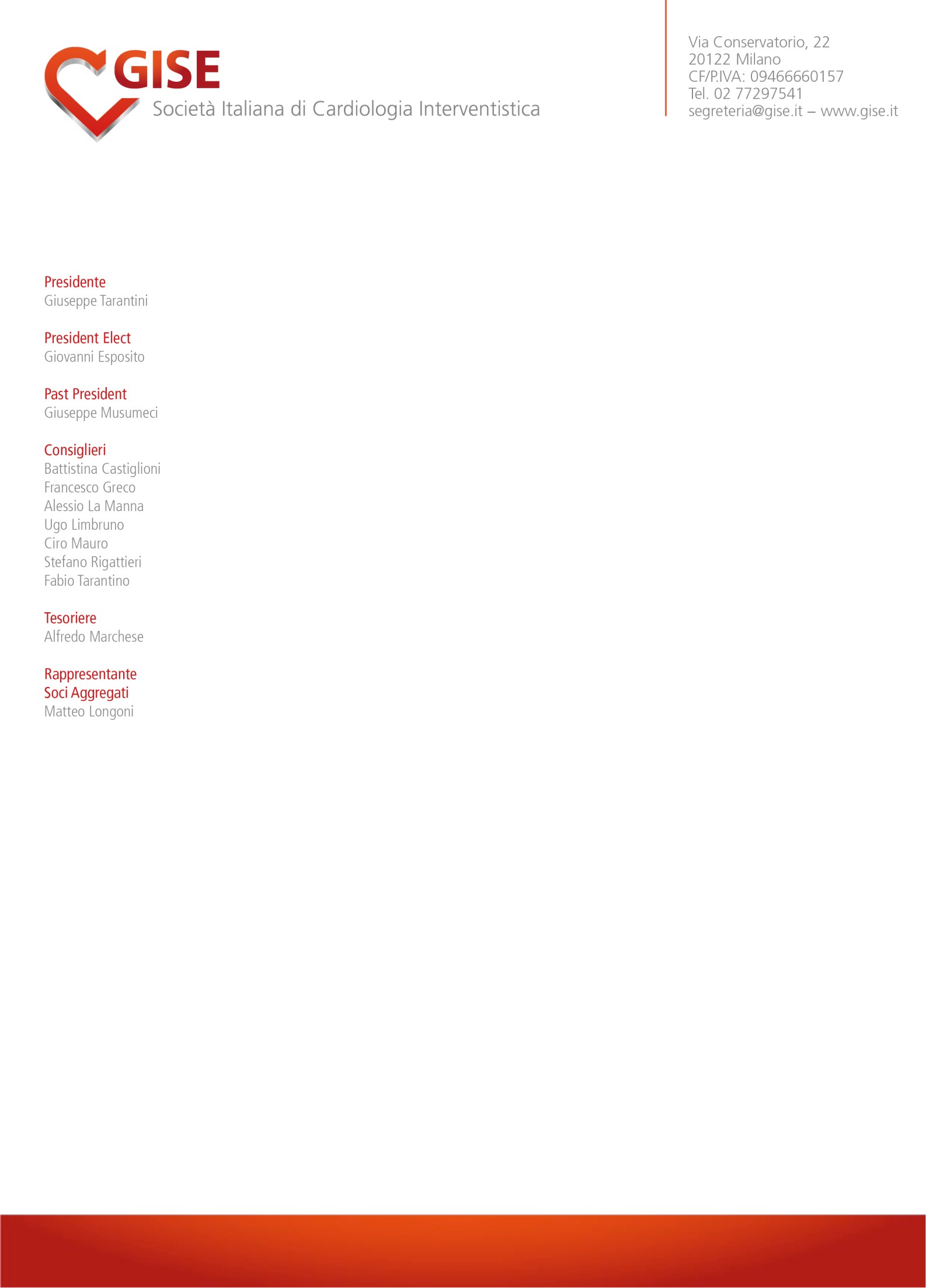 Milano, 18 settembre	2021Convocazione Assemblea Ordinaria dei Soci Ordinari 5 ottobre 2021Caro Socio,l’Assemblea 2021 dei Soci Ordinari della Società Italiana di Cardiologia Interventistica si terrà a Milano, in occasione del Congresso Nazionale GISE, presso la Sala Silver del Centro Congressi MiCo, martedi 5 ottobre, in prima convocazione alle ore 06.00 ed in seconda convocazione alle ore 18.30.Visto il formato ibrido con cui si svolgerà il congresso Annuale GISE, l’Assemblea si terrà in videoconferenza per consentire, a coloro non presenti, di partecipare attivamente con possibilità di esercitare il voto.L’Assemblea si terrà secondo il seguente Ordine del Giorno:- Relazione del Presidente (G. Tarantini).Relazione del Direttore Scientifico del “Giornale Italiano di Cardiologia Invasiva” (F. Saia).Relazione del Responsabile della Direzione Scientifica Editoriale (F. Tarantino).Relazione Fondazione GISE Onlus (S. Berti - A. Marchese).Presentazione del bilancio GISE (A. Marchese).- Ratifica Soci sostenitori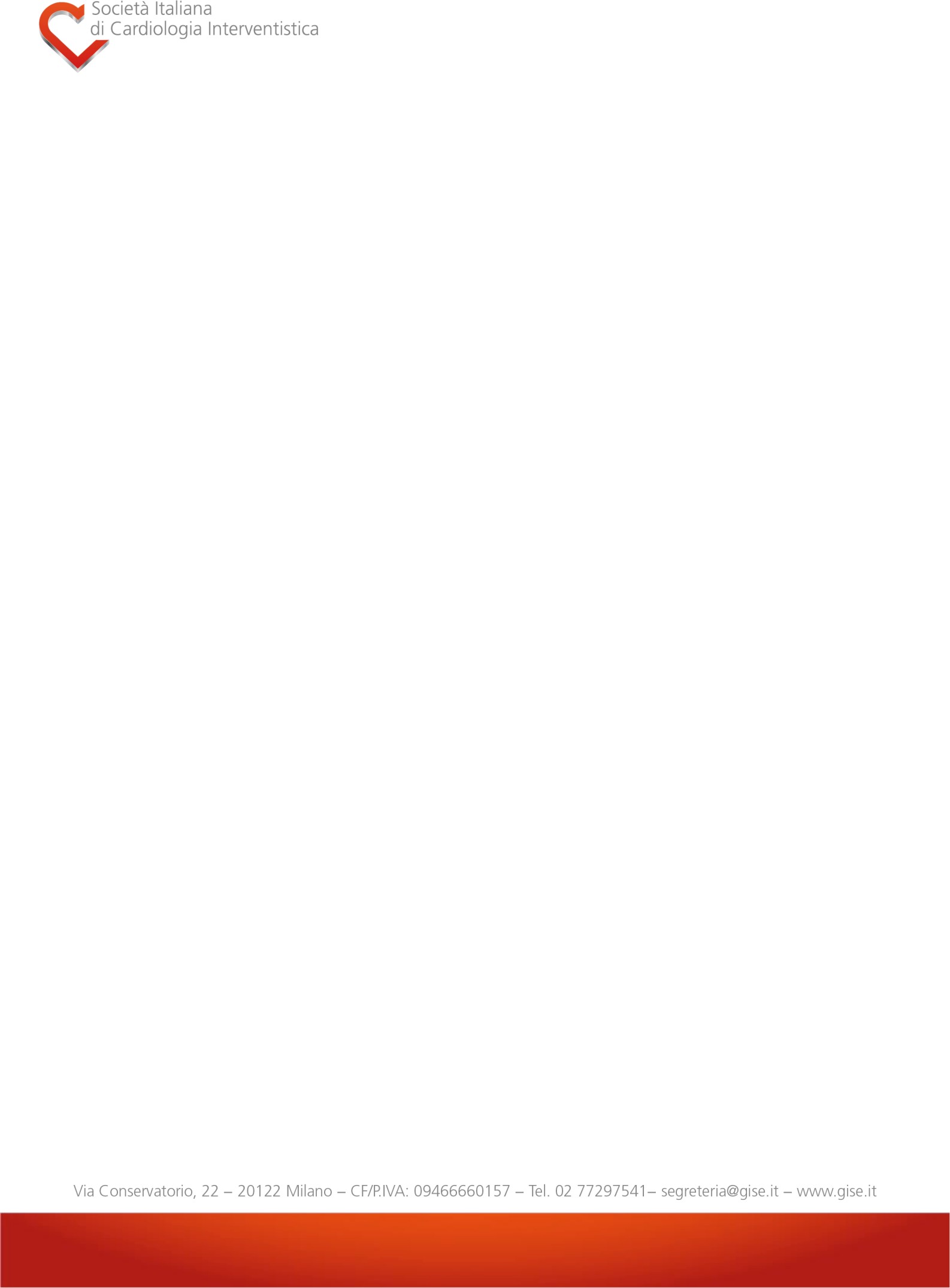 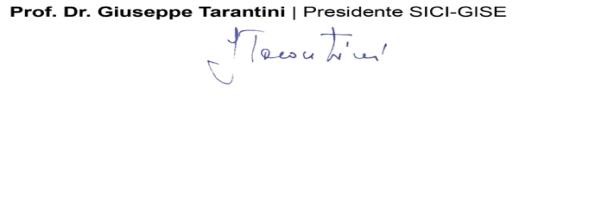 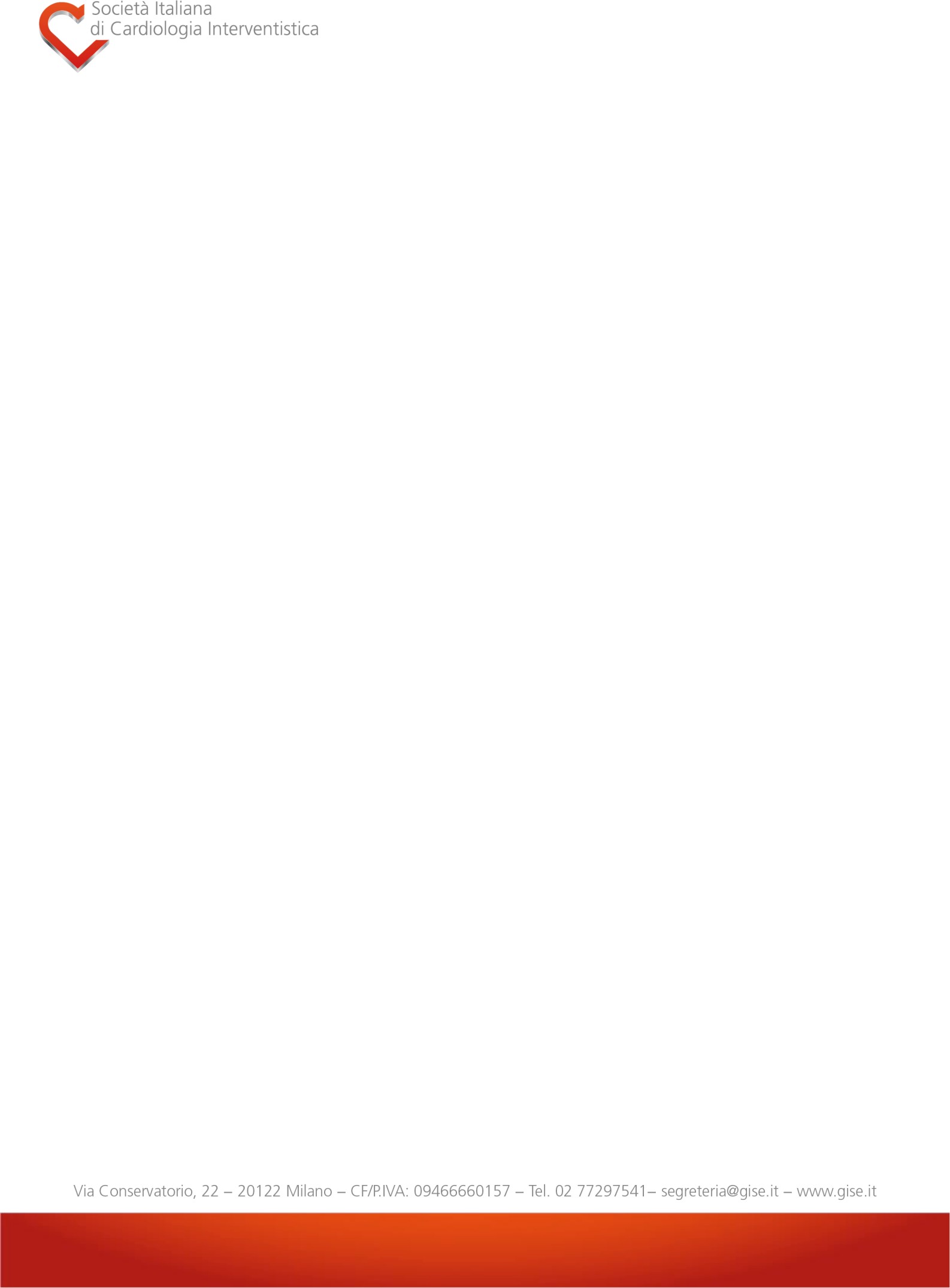 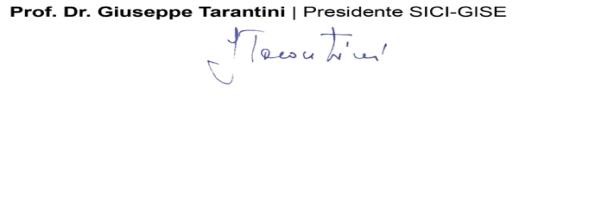 Presentazione candidature: Consiglio Direttivo e Delegati Regionali, mandato 2021 – 2023Varie ed eventuali.*L’ Assemblea si svolgerà in videconferenza, mediante supporto informatico, al fine di consentire a tutti i soci di prendervi parte.Per partecipare all'assemblea, sia in presenza che da remoto, il socio dovrà compilare un modulo di preiscrizione attraverso questo link: https://zoom.us/webinar/register/WN_NpmsIAesTLq0aw5HnLmhNAIl Socio riceverà, in seguito alla preiscrizione, un'email contenente le indicazioni per prendere parte all’Assemblea.Ricordiamo che potranno prendere parte	all'Assemblea solamente i Soci in regola con le quote associative.